This examiner's report concerns the above identified application.  To avoid abandonment proceedings, a proper response must be received by this office by July 7, 2019.  All correspondence respecting this application must indicate the file number.The mark which is the subject of this application is considered to be confusing with the registered trade-mark No. TMA663014 identified on the attached copy. In view of the provisions of paragraph 12(1)(d) of the Trade-marks Act, this mark does not appear registrable. Any comments you may wish to submit will receive consideration.The Canada Post Corporation Act, together with paragraph 30(i) of the Trade-marks Act, prohibits the Registrar from accepting trademark applications in which goods are described as “stamps, postage stamps, etc.” as well as services described as "postal services, delivery of letters, mail delivery services, etc." unless the applicant is authorized to do so through consent provided by the Canada Post Corporation.  This objection can be overcome upon receipt of written confirmation that you have been authorized by the Canada Post Corporation to use your trademark in association with the goods and services mentioned above.  Alternatively, you are required to amend your application to remove reference to these goods and services. Subsection 983(2.1) of the Bank Act, together with paragraph 30(i) of the Trade-marks Act, prohibits the Registrar from accepting trademark applications in which the services are described as "banking services" unless the applicant is authorized to use this term under the Bank Act or any other Act of Parliament.  You are required to provide written confirmation that your use of these terms complies with legislation.  A statement in more specific terms of the goods and services underlined and in bold below is required.  The goods and services should be defined in ordinary commercial terms in compliance with the provisions of paragraph 30(a) of the Trade-marks ActGOODSClass: 3 (1) Soaps; eau-de-Cologne; astringents for cosmetic purposes; cleaning chalk; conditioners; cosmetic creams; shaving creams, shaving gels; facial cleansing creams; shower gels and creams; skin care creams, beauty creams, moisturising creams; shoe waxes; polishing creams; deodorants and antiperspirants for personal use; incense; cosmetic pencils; sun care lotions; pre-shave and after-shave lotions; hair lotions, hair gels, hair creams, hair spray; decorative transfers for cosmetic purposes; essential oils; eye shadows; perfumes; face powders; cosmetic preparations for baths; cleaning, polishing, scouring and abrasive preparations for household use, not being preparations for washing automobiles; make-up preparations; washing preparations; cleaning preparations; make-up removing preparations; oral care products, particularly including dentifrices, mouthwashes; cleansing products for the body, particularly including cleansing lotions, beauty masks, cleansing foam, cleansing creams, cleansing gels and cleansing milk; cleaning products; liquid soaps Class: 4 (2) Fuels (including motor spirit) and illuminants; candles and wicks for lighting; lubricants; industrial oils and greases; dust absorbing, wetting and binding compositions; non-chemical additives for motor fuel, lubricants and greases; benzine; bio-fuels; candles; carburants; industrial wax; candles; fuels; liquid petroleum gases; liquid gases; natural gas; diesel oil; gasoline; petrol; fuel gas; industrial greases; lubricating greases; lubricants; lighting fuel; cutting fluids; oils; lubricating oils; industrial oils; engine oils; candles Class: 6 (3) Ironmongery; common metals and their alloys; ores; goods of common metal not included in other classes; rings of common metal for keys; chains of metal; small items of metal hardware; towel dispensers, fixed, of metal; metal distributors of hand towels, paper napkins, kitchen paper; badges of metal for vehicles; statuettes of common metal; figurines (statuettes) of common metal; medals, plates, trophies, pins, shields, in common metals Class: 8 (4) Hand tools and implements (hand-operated); cutlery, forks and spoons; razor blades; knives; electric or non-electric razors; tweezers; scissors Class: 9 (5) Scientific, nautical, surveying, photographic, cinematographic, optical, weighing, measuring, signalling, checking (supervision), life-saving and teaching apparatus and instruments; apparatus and instruments for conducting, switching, transforming, accumulating, regulating or controlling electricity; apparatus for recording, transmission or reproduction of sound or images; cash registers, calculating machines, data processing equipment, computers; compact discs, DVDs and other digital recording media; fire-extinguishing apparatus; mechanisms for coin-operated apparatus; computer software; magnetic data carriers, recording discs; electric batteries for vehicles; loudspeakers; amplifiers; satellite dishes; precision measuring apparatus; navigation apparatus; projection apparatus; radios; vehicle radios; remote control apparatus; televisions apparatus; high definition television apparatus; cameras (photography); apparatus for recording, transmitting, editing, mixing and reproducing of sound and images; apparatus for reading digital music; data processing apparatus; speed measuring apparatus (photography); distance measuring apparatus; apparatus for verifying data of cards magnetically encoded; time recording apparatus; telephones apparatus; personal digital assistants (PDAs); earphones; earphones and headsets for cellular telephones; automatic indicators of low pressure in vehicle tires; rechargeable batteries; binoculars; electronic notebooks, diaries and agendas; directional compasses; cables, electric; automated teller machines; cameras (cinematographic cameras); video cameras; cameras and camera accessory cases and straps, batteries; headphones; protective helmets for sports; video game cassettes; mouse pads; photovoltaic cells; chips (integrated circuits); answering machines; converters, electric; cords for sunglasses and glasses; cellular telephone straps; smoke detectors; slides (photography); video game discs; liquid crystal displays; electric door devices that facilitate remote opening and closing; electric apparatus for remote ignition; portable electronic storage devices: 'thumbs', 'drives' 'jump drives', USB keys and other storage memory information devices; ticket dispensers; hands free kits for phones; scanners (data processing equipment); carrying cases adapted for cellular telephones; containers for contact lenses; exposed films; flash bulbs (photography); photocopiers; cellular telephone covers; 'karaoke' recorders and players; gloves for protection against accidents; holograms; magnets; decorative magnets; printers for use with computers; speed indicators; alarms; cassette players; portable cassette players; portable CD players; CD players; mini-disc players; DVD players; MP3 players; contact lenses; eyeglasses; video recorders; computer carrying cases; windsocks for indicating wind direction; pressure gauges; electronic maps; calculating machines; money counting and sorting machines; dictating machines; credit card reading machines; money delivery machines; pressure measuring apparatus; microphones; modems; monitors (computer hardware); monitors (computer programs); computers; memory sticks; solar panels; computer screens; plasma screens; protective screens; flat screens; downloadable ringtones and graphic representations for cellular telephones; magnetic identification bracelets; processors (central processing units); data processors; software; software for games; computer programmes (programs), recorded; computer programs and database; electronic publications; electronic publications (downloadable); electronic publications downloadable from Internet; portable radios; mouse (data processing equipment); audio-receivers and video-receivers; pressure indicators; clothing for protection against fire; semi-conductors; simulators for the steering and control of vehicles; home cinema systems; computer software for editing, downloading, transmitting, receiving, creating, playing, extracting, encoding, decoding, displaying, storing and organizing text, graphics, images, electronic publications; computer software, particularly software for transmission, recording, reproduction, visualization, organization, management, manipulation and review messages, text, images, archives, audio-visual and audio and video content, and other data to facilitate communications between two or multiple users via the global computer network; ear plugs for divers; chip cards; memory cards; integrated circuit cards (smart cards); magnetic cards (encoded); identity cards, magnetic; magnetic encoded mobile cards; cards containing a computer chip with integrated circuit; computer keyboards; keyboards for cellular telephones; facsimile machines; smartphones; portable telephones; electronic pocket translators; transceivers; cathode ray tubes; x-rays tubes not for medical purposes; anti-glare glasses; protection goggles; sunglasses; computer disc drives; clothing for protection against accidents, irradiation and fire; video discs, video tapes, magnetic tapes, magnetic discs, DVDs, floppy discs, optical discs, compact discs, mini-discs, CD-ROMs, all the aforementioned being blank or pre-recorded with music, sound or images (which may be animated); camcorders; video telephones; anti-dazzle shades; integrated circuits Class: 11 (6) Apparatus for lighting, heating, steam generating, cooking, refrigerating, drying, ventilating, water supply and sanitary purposes; lamps; air conditioning apparatus; water filtering apparatus; electric hair dryers; electric laundry dryers; drying apparatus; barbecue; light bulbs; stoves; electric kettles; electric coffee machines; freezers; electric cookers; gas stoves; kitchen ranges (ovens); drinking water fountains; microwave ovens; ovens, other than for experimental purposes; electric deep fryers; grills (cooking appliances); table lamps; incandescent lamps; pocket searchlights; lanterns for lighting; lighting fixtures; decorative lamps; bicycle lights; lamp shades; solar collectors for heating; refrigerators; toilet seats; electric toasters; flashlights; electric fans for personal use Class: 12 (7) Apparatus for locomotion by land, air or water; vehicles; vehicle accessories; non-skid devices for vehicle tires; motor buses; automobiles; aeroplanes; bicycles; air pumps (vehicle accessories); bicycle bells; anti-skid chains; inner tubes for pneumatic tires; vans; trucks; caravans; treads for retreading tires; safety belts for vehicle seats; spikes for tires; casings for pneumatic tires; tire covers; sun-blinds adapted for automobiles; motor racing cars; baby carriages (strollers); windshield wipers; seat covers for vehicles; vehicle covers (shaped); covers for vehicle steering wheels; vans air balloons; airships; hubcaps; rims for vehicle wheels; motorcycles; engines for land vehicles; scooters (vehicles); hubcaps; luggage carriers for vehicles; ski carriers for cars; trailers (vehicles); rear-view mirrors; vehicle wheels; safety seats for children (for vehicles); bicycle bells; boats; valves for vehicle tires; electric vehicles; refrigerated vehicles; utility vehicles; adhesive rubber-patches for repairing inner tubes Class: 14 (8) Jewellery, trinkets (jewellery), precious stones; precious metals and their alloys and goods in precious metals or coated therewith, not included in other classes; horological and chronometric instruments; ornaments (jewellery); ornamental pins for hats, pins (jewellery); brooches (jewellery); tie pins; amulets (jewellery); rings (jewellery); earrings; articles for smokers in precious metals; bracelets (jewellery); key rings (trinkets or fobs); novelty key holders, straps for keys; cufflinks; necklaces (jewellery); stopwatches; sculptures; statuettes of precious metal; figurines (statuettes) of precious metal; jewellery; medals; commemorative medals of precious metal, medallions (jewellery); medallions not of precious metal; coins; semi-precious stones; gems (precious stones); pendulums (watchmaking); charms (jewellery); commemorative plates, trophies, statues of precious metal; watch straps; watches; clocks; wristwatches; electric clocks; pendulums (clock); tie clips Class: 16 (9) Adhesives for stationery or household purposes; bookbinding material; printers' type, printing blocks; photographs; instructional and teaching materials (except apparatus); artists' materials; plastic materials for packaging (not included in other classes); paper and cardboard and goods made from these materials, not included in other classes; stationery; paintbrushes; printed matter; stickers (stationery); diaries; albums; sticker albums; photograph albums; office requisites, except furniture; drawing materials; stationery; files (office requisites); flags of paper; tickets; notepads; ball-point pens; pens; fibre-tip pens and felt-tip writing pens; paper bags; garbage bags of paper or plastics; boxes of cardboard or paper; pencil cases; decalcomanias; calendars; paint boxes (articles for use in school); folders for papers; advertisement boards of paper or cardboard; posters; booklets; adhesive tapes for stationery or household purposes; blocks for printing; tablecloths of paper; newspapers; adhesive tape dispensers (office requisites); writing cases (stationery); bumper stickers; pamphlets; paper coasters; ball-point pen and pencil sets; drawing sets; cases for visiting cards; tablecloths of paper; baggage tags ; labels, not of textile; paper coffee filters; photographs; collectible photographs of sports personalities; commemorative stamp sheets; passport holders; paper clips; rubber erasers; staples for offices; paper clasps, clips; writing chalks; printed timetables; writing instruments; plastic sheets, films and bags for wrapping and packaging; correction fluids (office requisites); lithographs; pencils; colouring pencils; books; activity books; address books; books and reviews, including those relating to sports personalities and sports events; autograph books; geographical maps; electric or non-electric typewriters; pencil sharpeners (electric or non-electric); marker pens (stationery); teaching materials (except apparatus); printed teaching material; handkerchiefs of paper; writing cases (sets); lithographic works of art; organizers (calendars); palettes for painters; banners; paper; self-adhesive paper for notes; food wrapping paper; writing paper; copying paper (stationery); gift wrapping paper; toilet paper; luminous paper; passes; pass holders; plastic film for preserving foodstuffs; paperweights; paper clasps, clips; fountain pens; boxes for pens; holders for cheque books; event programs; booklets; colouring and drawing books; square rulers; paintings (pictures), framed or unframed; charts; felt-tip colouring pens; comic books; magazines (periodicals); postage stamps; stamps (seals); bookmarkers; envelopes (stationery); bookends; stands and containers for office articles; photograph stands; stands for pens and pencils; inking pads; cards; invitation cards; cardboard or plastic cards that are printed or stamped; greeting cards; postcards; cards type of: for sale, credit, debit, charge, telephone, included in this class; thumbtacks; tissues of paper; stamps (seals); ink; admission tickets; place mats of paper; towels of paper; towel wipes of paper and towels for other cosmetic uses; napkins of paper for removing make-up; travellers' cheques; thumbtacks Class: 18 (10) Leather and imitations of leather and goods made of these materials and not included in other classes; whips, harness and saddlery; umbrellas, parasols and walking sticks; animal skins, hides; tote bags; suit bags; bags; sport bags; sport bags (other than those adapted for the goods they are designed to contain); belt bags; school bags; bags of leather; handbags; travel bags; leisure bags; boxes of leather or leather board; wallets; travel trunks; vanity cases (not fitted); collars for animals; straps of leather (saddlery); leather leashes; leather and imitation leather; luggage and carrying bags; key cases (leather ware); luggage tags; briefcases (leather ware); purses; backpacks, rucksacks; toiletry bags; parasols; umbrellas; wallets; clothing made of leather, collars and leashes for pets; wheeled bags; beach bags; garment bags for travel; card cases (notecases); leather straps; clothing for animals Class: 21 (11) Glassware, porcelain and earthenware not included in other classes; articles for cleaning purposes; brush-making materials; combs and sponges; brushes [except paintbrushes]; household or kitchen utensils and containers (not of precious metal or coated therewith); unworked or semi-worked glass, except building glass; bottles; insulating bottles; drying racks for washing; mixers, manual (shakers); mixing spoons (kitchen utensils); glass flasks (containers); decorative boxes of non-precious metals; metal boxes for dispensing paper towels; containers for food and beverages; crystal [glassware]; coolers (ice pails); decanters; bottle openers; coasters; statues of porcelain, terra-cotta or glass; clothes racks (for drying); figurines (statuettes) of porcelain, terra-cotta or glass; dental floss; cages for household pets; ice buckets; tankards; beer mugs; glasses; glass (receptacles); drinking glasses; gloves for household purposes; fruit presses, non-electric, for household use; feeding troughs for animals; bottle openers; fitted picnic baskets (including dishes); waste paper baskets; combs; cutting boards for the kitchen; toothbrushes; hairbrushes; containers for household or kitchen use; non-electric coolers for food and drinks; coasters, not of paper or textile; trays; decorative glass trays; trays for domestic use; saucers; sugar bowls; cups; tea pots; corkscrews; kitchen utensils; utensils for household purposes Class: 25 (12) Clothing, footwear, headgear; coats; waistcoats; stadium vests (marking vests); bathing suits; bath robes; hats; caps; boots; scarves; shoes and footwear; shirts; headbands; belts; caps; neckties; aprons; sweatshirts; braces for clothing; skirts; shawls; bandanas (neckerchiefs); caps; knitted caps; gloves; waterproof clothing; jackets; blazers; sports jackets; pullovers; sleeveless pullovers; sweaters; underwear; garters; bathing suits; socks and stockings; trousers; shorts; pyjamas; bibs, not of paper; knitwear (clothing); wrist bands; kimonos; vests; suits for infants and children; shoes; sports shoes; t-shirts; singlets; sandals; uniforms; clothing; dresses; bathing suits; motorists' clothing; cap peaks; shawls Class: 28 (13) Decorations for Christmas trees; gymnastic and sporting articles not included in other classes; games, toys and playthings; golf tees; golf accessories; apparatus for gymnastics; electronic games apparatus adapted for use with television sets; electronic games apparatus other than those adapted for use with television sets; electronic game apparatus with liquid crystal displays; electronic games apparatus, accessories for electronic games apparatus; video game machines; handheld video games apparatus; apparatus for games other than those adapted for use with an external display screen or monitor; articles for gymnastics and sports; play balloons; party hats (toys) of paper; golf clubs; lottery tickets to scratch; balls for play; sporting bags and containers adapted for carrying sports articles; golf bags with or without wheels; fairground ride apparatus; golf club head covers; confetti; gaming consoles; voice-adapted or hand-operated game controllers; kites; golf gloves; games and playthings; automatic games (machines) of pre-payment; playing cards; board games; portable games with liquid crystal display; games and playthings; inflatable toys; toys for pets; robots (toys) for entertainment; joysticks for video games; foam hands (toys); play and entertainment machine started by the introduction of coins; video game machines; electronic video game machines for game rooms; slot machines; automatic amusement machines; ground markers, ball markers; scale model vehicles; skate boards; plush dolls; joystick for game consoles; toy scooters; roller skates; plush toys; balls for games; puzzles; rackets; tables for indoor football; jigsaw puzzles; toy vehicles; remote control toy vehicles Class: 30 (14) Spices; salt; mustard; vinegar, sauces (condiments); 'snacks' based on corn; rice; cookies; cocoa; coffee; cereals; confectionery; chocolate confectionery; crackers; candies; soya flour; flour; corn flakes; ice cream; yeast; honey; molasses; bread; corn, roasted; pastries; cakes; preparations made from cereals; artificial coffee; sugar; dietary supplement that may contain glucose, maltose, molasses, sucrose, in the form of granules, capsules, pills, jelly, pasta, dragees, for food use; nutritional, dietetic and/or food supplements made from flour, plant extracts, cereals, rice, tapioca, sago, including those which contain vitamins, minerals, essential fatty acids and trace elements, other than for medical use; tea; all food supplements included in class 30; chocolate Class: 32 (15) Mineral and aerated waters and other non-alcoholic beverages; fruit beverages and fruit juices; beers; syrups and other preparations for making beverages; mineral and aerated waters; other non-alcoholic beverages; fruit and vegetable drinks; energy drinks; enriched drinks with added vitamins; frozen fruit drinks; hypertonic drinks; hypotonic drinks; isotonic drinks; non-alcoholic beverages; beverages containing vitamins; beers; non-alcoholic beers; ales; lagers; concentrates, syrups and powders for making non-alcoholic beverages; fruit and vegetable juices Class: 33 (16) Alcoholic beverages (except beers); rice alcohol; anise (liqueur); anisette; aperitifs; arak; alcoholic beverages (except beers); distilled beverages; cocktails; digesters (liqueurs and spirits); spirits; alcoholic fruit extracts; gin; kirsch; liqueurs; rum; sake; cider; wines; wine protected by the appellation of origin 'Champagne"; sparkling wines; vodka; whisky SERVICESClass: 35 Statement: (1) Business administration; business management; advertising; office functions; advertising agencies- publicity agencies; search for financial sponsorship in relation to motor sport events; compilation and recording of data and information on sports performances; dissemination of advertising matter; compilation of statistics; marketing study services; rental of advertising space; rental of advertising time to any means of communication; organization of exhibitions for commercial or advertising purposes; presentation of goods on any communication media for retail services; benefits programs for clients; loyalty, incentive and bonus programs for customers at sports venues by means of distributing loyalty and encoded member cards which may hold personal user data; promotion (advertising) of events, sports, cultural and leisure activities; promoting goods and services of others by means of issuing of loyalty reward cards for supporters, containing personal information on the identity of the card holder and enabling control of access to sports stadiums (ticket office services); promotion of the goods and services of third parties; promotion of third parties through ads (sponsors); sales promotion, namely implementing preferential programs for customers; provision of space on websites for advertising of goods and services; providing online business directories in relation to the reservation of temporary lodgings, and the rankings, ratings, reviews, referrals and recommendations in relation to reservation of temporary lodgings; on-line advertising on a computer network; advertising for sports events; television advertising, radio advertising; the bringing together, for the benefit of others, of various goods (except the transportation thereof) including sporting equipment, clothing, games, toys, souvenirs, printed matter, books and computer software (excluding the transport thereof) in order to give customers the opportunity to view and purchase those goods conveniently in a store or via a global computer network (the Internet) or via wireless electronic communication devices; sponsorship search; compilation of advertisements and information for use in a web page or a web page in relation to an electronic network or Internet; compilation of information into computer databases namely still or animated images; collection of directories for publication on the Internet and on a wireless electronic communication network; compilation of information into computer databases; commercial administration services for processing commercial services on a global computer network (Internet) or via wireless electronic communication devices; promotional agency services for sports and public relations; services of an advertising agency on a global computer network (the Internet) or via wireless electronic communication devices; electronic commerce services (E-commerce), namely making product information available via telecommunication networks for advertising and sales purposes; promotion services provided by a commercial company through a customer loyalty card; promotion services that belong to this class, including services promotional with incentive schemes and loyalty programs; advertising and promotional services, information services concerning advertising and promotion, all the aforesaid services being provided on-line from a computer data bank or via a global computer network (the Internet) or via wireless electronic communication devices; marketing research services; services for retailing of solvents, paraffin, waxes, bitumen and gasoline; promotional services; systemization of information into computer databases; opinion polling; auctioneering on a global computer network (the Internet) or via wireless electronic communication devices; retailing of goods of all kinds; retailing of interactive educational and entertainment products, interactive compact discs, CD-ROMs, and computer games; retailing, particularly on a global computer network, of interactive educational and entertainment products, interactive compact discs, CD-ROMs, and computer games Class: 36 Statement: (2) Insurance; financial affairs; real estate affairs; monetary affairs; credit bureaux; financial sponsorship; hire-purchase financing; home banking services; private banking; real estate consultancy; safe deposits; issuance of credit cards; issuing of travellers' checks; Guarantees- Surety services; leasing financing; Guarantees- Surety services; capital investment; fund investment; vehicle leasing; clearing (financial)- clearing-houses (financial); loans (financing); banking services; banking services via the Internet or on any wireless electronic communication network; insurance services; information services concerning finance and insurance, provided from a computer database or via the Internet or on any wireless electronic communication network; telephone banking services; financial guarantee services relating to the reimbursement of expenses incurred following a vehicle breakdown or a vehicle accident; payment services; credit card services; debit card services; financial services; financial services including e-wallets and cryptocurrency Class: 37 (3) Building construction; vehicle repair; vehicle maintenance; motor vehicle maintenance and repair; repair and maintenance of aircraft; vehicle polishing; vehicle service stations (refuelling and maintenance); mining extraction; vehicle greasing; installation, maintenance and repair of computer hardware; installation of wind power systems; installation of solar power systems; installation of hydropower systems; pipeline construction and maintenance; installation and maintenance of network systems (hardware); machinery installation maintenance and repair; installations and repair of systems of gas; vehicle lubrication; maintenance and repair of power stations; maintenance and repair of vehicle tires; maintenance and repair for the oil industry; vehicle cleaning; drilling of wells; refueling; retreading of tires; motor vehicle washing; repair of materials and sports equipment; repair and maintenance of automobiles, tractor trailer (tractors) and other utility vehicles; repair and assembly or disassembly and maintenance of tires for vehicle wheels; repair or maintenance of machines and measuring instruments and test equipment or apparatus of distribution or control of power; service station services; installation, maintenance and repair services of equipment, apparatus, devices and installations in the field of electronics, computing, communications and telecommunications; construction, repair, restoration, maintenance and installation services for industrial equipment; drilling services for oil and gas extraction; repair services of tires for vehicle wheels; services related to exploitation and production of oil, namely rental of drilling rigs; building construction supervision; anti-rust treatments for vehicles; vulcanization of tires (repair) Class: 38 (4) Telecommunications; news agency services; news agencies; leasing of broadcast apparatus for external broadcasting; leasing of telecommunications installations; communication by radio; communication by telephone; communication by telegraph; providing telecommunications connections to a global computer network or to internet or databases; radio and television broadcasting of programs relating to sports and sports events; cable television program broadcasting; radio broadcasting; distribution and transmission [specify means of distribution and transmission] of analogue television, digital television, cable television, satellite television, pay-per-view television, interactive television, interactive entertainment and interactive competitions and radio; radio broadcasting; television broadcasting; rental of telecommunication equipment; rental of facsimile machines; rental of telephones; rental of access time to music streaming websites on the Internet via a global computer network or via wireless electronic communication devices; rental of access time to a database server centre (telecommunication services); rental of access time to a computer database (telecommunication services); electronic mail; operating of discussion groups on the Internet or on any wireless electronic communication network; providing access to data communication servers and real-time chat forums; providing connections for telecommunications with a global computer network (the Internet) or with data banks; broadcasting; communication by mobile telephone; telex services; service provider services via the Internet or via any wireless electronic communication network (telecommunication services); telecommunication services and consultancy; telecommunication services for the booking of tickets via the internet; telecommunication services dedicated to retail sales by means of interactive communications with customers; telecommunication services for receiving and exchanging information, messages, images and data; teleconferencing services; mobile telephone services; videotext and teletext transmission services; paging services (radio, telephone or other means of electronic communication);; providing access to websites offering digital music on the Internet via a global computer network or via wireless electronic communication devices; providing access to a multi-user network system giving information relating to betting and money games and internet-based services and other global networks; providing access to a global computer network or interactive communications technologies for access to private and commercial purchasing and ordering services; providing access to and leasing of access to computer bulletin boards and chat rooms in real time via a global computer network; providing access time to a global computer network (the Internet) or via wireless electronic communication devices; telecommunication via a fibre-optic network; telecommunication of computer information (including websites) and other data; multimedia telecommunication; cable television; transmission of information (including sites on data communication networks) via telecommunication; information transmission via communication satellite, microwave or by electronic, digital or analogue means; transmission of information via mobile telephone, telephone, facsimile machine and telex; transmission of digital information by cable, wire or fibre; streaming; electronic message transmission; computer aided transmission of messages and images; transmission of digital music via the Internet or via any wireless electronic communication network; transmission of digital music via telecommunications; transmission of digital music via streaming websites; transmission of commercial Internet pages online or via wireless electronic communication devices; facsimile transmission; on-line transmission of electronic publications; real-time streaming of video and audio material via the Internet; real-time streaming of digital music via mobile telephones; transmission and dissemination of television and radio programs via the Internet or via any wireless electronic communication network; simulcast broadcasting and/or uploading of film recordings and sound and video recordings; simulcast broadcasting and/or uploading of interactive educational and entertainment products, interactive compact disks, CD-ROMs, computer programs and computer games (telecommunications); satellite transmission Class: 39 (5) Packaging and storage of goods; travel arrangement; transport; packaging of goods; newspaper, review and book delivery; distribution (delivery) of films and sound and image recordings; distribution (delivery) of interactive educational and entertainment products, interactive compact disks, CD-ROMs, computer programs and computer games; distribution of water, heat, gas and electricity; distribution of water; distribution of electricity; distribution of tickets; distribution of petroleum products; packaging of goods; warehousing of goods; rental of parking spaces; vehicle rental; travel organization and reservation; providing information related to the planning and bookings of car sharing and temporary parking services; providing information regarding transportation services and bookings for transportation services via a website; tracking and locating of goods and parcels in transit; travel agency services for arranging travel; courier services; satellite navigation services; travel ticket reservation services; taxi transportation; travel tour operation services; freight forwarding services; transportation services by airplane, railway, bus and truck; boat travel services; tourist travel services; chauffeur services; postal services; transport of persons by aircraft, train, bus, truck or boat; transportation, storage and delivery of letters, documents, messages, printed matter, parcels and other goods by land, sea or air Class: 41 (6) Sporting and cultural activities; education; entertainment; providing of training; betting and gaming services on-line on the Internet or on any wireless electronic communication network; radio or television coverage of sports events; timing of sports events; operating night clubs; distribution of sound and images recordings via the internet; entertainment; education; issuing of tickets for events, including motor sports events; entertainment through films, television and performances and shows in direct; interactive entertainment; practical training (demonstration); education information provided on-line from a computer database or via the Internet or via any wireless electronic communication network; entertainment information (including in connection with sport), provided on-line from a computer database or via the Internet or via any wireless electronic communication network; rental of sound and picture recordings for entertainment purposes; rental of video and audio-visual installations; offering digital music via telecommunications; organization of sporting and cultural events and activities; organization of events relating to motor sport; organisation of exhibitions for cultural and educational purposes; organization of sports competitions; arranging contests; arranging of beauty contests; organisation of computer games competitions; operating lotteries; arranging and conducting of concerts, conferences and training workshops; operating amusement parks; party planning (entertainment); providing sports facilities; providing recreation facilities; production of animated cartoons for the cinema, production of animated cartoons for television; production of programmes for radio, television and videotape; production, presentation, distribution and/or rental of film recordings and sound and video recordings; provision of digital music (not downloadable); publication of books; publication of books and electronic journals on-line; reservation of entry tickets to sports or entertainment events; betting and gaming services relating to sports; customer reception services (entertainment services); editing services; entertainment services in the form of public viewing of live and delayed broadcast of sports events; entertainment services in connection with sports events; information services concerning sports events or entertainment; hospitality services; audio and video recording services; electronic games services provided by means of the Internet or mobile telephones; ticket reservation services for entertainment, sporting and cultural events; prize draws services; provision of entertainment facilities; translation services; photographic services; provision of sports information relating to statistical information; providing facilities for sports events Class: 42 (7) Design and development of computers and software; scientific and technological services and research and design relating thereto; industrial analysis and research services; leasing of computers and computer software; upload, review and update of computer software for the electronic exchange of data and telecommunication networks for third parties; creation and maintenance of data banks and applications; creating, compiling, maintaining and hosting internet web sites and of wireless electronic communication networks; design and development of computers and software; storage of databases; electronic storage; installing and maintenance of computer software; downloadable computer software to enable users to create and share text, documents, images, photos, videos, maps and roadmaps; temporary provision of non downloadable computer software online; temporary provision of non downloadable computer software online allowing users to access programs with audio content, video, text and other multimedia content, including music, concerts, videos, radio, television, news, sports, games, cultural events, and programs in connection with entertainment; recovery of computer data; services of a computer software consultant; computer software design and development services; graphic arts designing; social networking services; computer numerical and computer data download services; computer services that provide online web pages created according to customer needs and that offer user-specific information, including search engines and online web connections with news, information on sports; computer services that provide online web pages created according to the needs of customers and providing certain information to the user, including search engines and online web links to news, weather information, sports; computer services, namely, creating an on-line community for registered users to participate in discussions, get feedback, form virtual communities, and engage in social networking on-line; services to provide access to multiple users to a computerized global information network or any database for the transmission and dissemination of any type of information, image or sound; services provided by an application service provider (ASP) featuring computer software for use in connection with subscription services for online music, software allowing users to play and program music and audio, video, text and multimedia content in connection with entertainment, and computer software featuring recordings of musical sounds, text, audio, video and multimedia content in connection with entertainment Class: 43 (8) Services for providing food and drink; providing hotel accommodation; cafés; cafeterias; canteens; tourist homes; information on hotel bookings; temporary accommodation reservation; hotel reservation; food and drink catering; restaurants; self-service restaurants; snack-bars; hospitality services; hospitality services in particular providing of suites in relation to the provision of food and drink for sporting or entertainment events, both on and off site sports facilities; bar services; fast food restaurant services; services provided by restaurant The word MEMORY STICK in goods (5) in the statement of goods is a trademark registered under No. TMA573342. It will be necessary for the applicant to either delete this term or replace it with a commercially acceptable generic term.With respect to “real estate affairs”, please not that while this entry is still compliant with paragraph 30(a) of the Trade-marks Act, an appropriate Nice class cannot be assigned as "real estate affairs" includes services that can be found in Classes 35, 36, 37 and 41.The goods “rings of common metal for keys” in goods (3) appear to be improperly classed according to the Nice Classification.  Please consider class 14.  However, please note that the goods “split rings of common metal for key” is class in class 6.The services “social networking services” in services (7) appear to be improperly classed according to the Nice Classification. Please consider class 45.For further guidance on redefining your goods and/or services, please see the Goods and Services Manual available on our website at “www.cipo.ic.gc.ca/tm”. While not exhaustive, this searchable tool provides many examples of acceptable goods and services. It may also be used as a guide as to how specific the goods and services should be.A revised application is required.If the applicant has any specific questions in respect of this Office action, please contact the assigned examiner. Please note that for general inquiries, including assistance with filing of the revised application, queries about the status of an application or receipt of correspondence, you may contact our Client Service Centre toll free at 1-866-997-1936.Yours truly,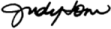 Judy TomExamination Section819-635-3407fax: 819-953-24767 janv/Jan 2019Votre référence   Your File12903-TM114898CA01Notre référence   Our File1868569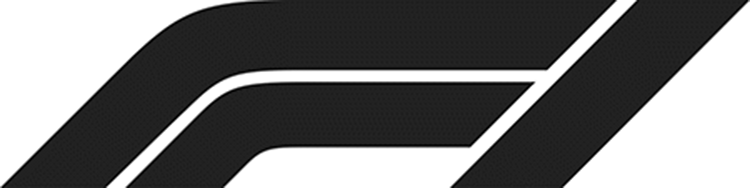 BERESKIN & PARR LLP/S.E.N.C.R.L., S.R.L.SCOTIA PLAZA40 KING STREET WEST40th FLOORTORONTOONTARIO M5H 3Y2BERESKIN & PARR LLP/S.E.N.C.R.L., S.R.L.SCOTIA PLAZA40 KING STREET WEST40th FLOORTORONTOONTARIO M5H 3Y2BERESKIN & PARR LLP/S.E.N.C.R.L., S.R.L.SCOTIA PLAZA40 KING STREET WEST40th FLOORTORONTOONTARIO M5H 3Y2Attention: Wynnie ChanAttention: Wynnie ChanAttention: Wynnie ChanRE:Trade-mark:F1 DesignApplicant:Formula One Licensing B.V.